ESTADO LIBRE ASOCIADO DE PUERTO RICOADMINISTRACION DESARROLLO SOCIOECONÓMICODEPARTAMENTO DE LA FAMILIA REGION  AGUADILLAREGION  ARECIBOREGION  BAYAMÓNREGION  CAGUASREGION CAROLINAREGION GUAYAMAREGION HUMACAOREGION MAYAGUEZREGION PONCEREGION SAN JUAN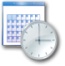 DIRECTORIO OFICINAS REGIONALES, LOCALES y Horarios